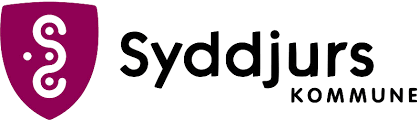 Tilsyn med hjemmeundervisning: Dato for aftalt tilsyn _____________________Elevens navn og personnummerHvad arbejdes der med?Hvor ses progression indenfor det givne fag og hvordan er dette observeret?Kommentarer fra tilsynsmødet:DanskMatematikEngelskNaturfagØvrige humanistiske fagPraktisk musiske fag(Dele af fagene kan indgå i tema-og projektarbejde. Blot skal de kunne identificeres i dokumentationen)Øvrige aftaler/kommentarer: